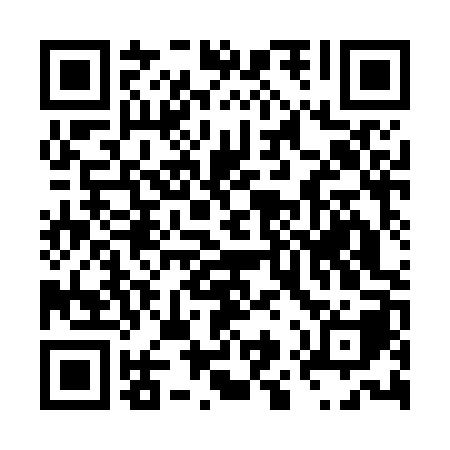 Ramadan times for Argentiera, ItalyMon 11 Mar 2024 - Wed 10 Apr 2024High Latitude Method: Angle Based RulePrayer Calculation Method: Muslim World LeagueAsar Calculation Method: HanafiPrayer times provided by https://www.salahtimes.comDateDayFajrSuhurSunriseDhuhrAsrIftarMaghribIsha11Mon5:145:146:5212:424:456:346:348:0512Tue5:125:126:5012:424:466:356:358:0713Wed5:105:106:4812:424:476:366:368:0814Thu5:085:086:4612:414:486:376:378:1015Fri5:065:066:4412:414:496:396:398:1116Sat5:045:046:4212:414:506:406:408:1217Sun5:025:026:4012:404:516:416:418:1418Mon5:005:006:3912:404:526:436:438:1519Tue4:584:586:3712:404:536:446:448:1720Wed4:564:566:3512:404:546:456:458:1821Thu4:544:546:3312:394:556:466:468:1922Fri4:524:526:3112:394:566:486:488:2123Sat4:504:506:2912:394:576:496:498:2224Sun4:484:486:2712:384:586:506:508:2425Mon4:464:466:2512:384:596:526:528:2526Tue4:444:446:2412:385:006:536:538:2727Wed4:424:426:2212:375:016:546:548:2828Thu4:394:396:2012:375:026:556:558:3029Fri4:374:376:1812:375:026:576:578:3130Sat4:354:356:1612:375:036:586:588:3331Sun5:335:337:141:366:047:597:599:341Mon5:315:317:121:366:058:008:009:362Tue5:295:297:111:366:068:028:029:373Wed5:265:267:091:356:078:038:039:394Thu5:245:247:071:356:088:048:049:415Fri5:225:227:051:356:098:058:059:426Sat5:205:207:031:356:108:078:079:447Sun5:185:187:011:346:108:088:089:458Mon5:155:157:001:346:118:098:099:479Tue5:135:136:581:346:128:108:109:4910Wed5:115:116:561:336:138:128:129:50